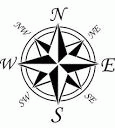 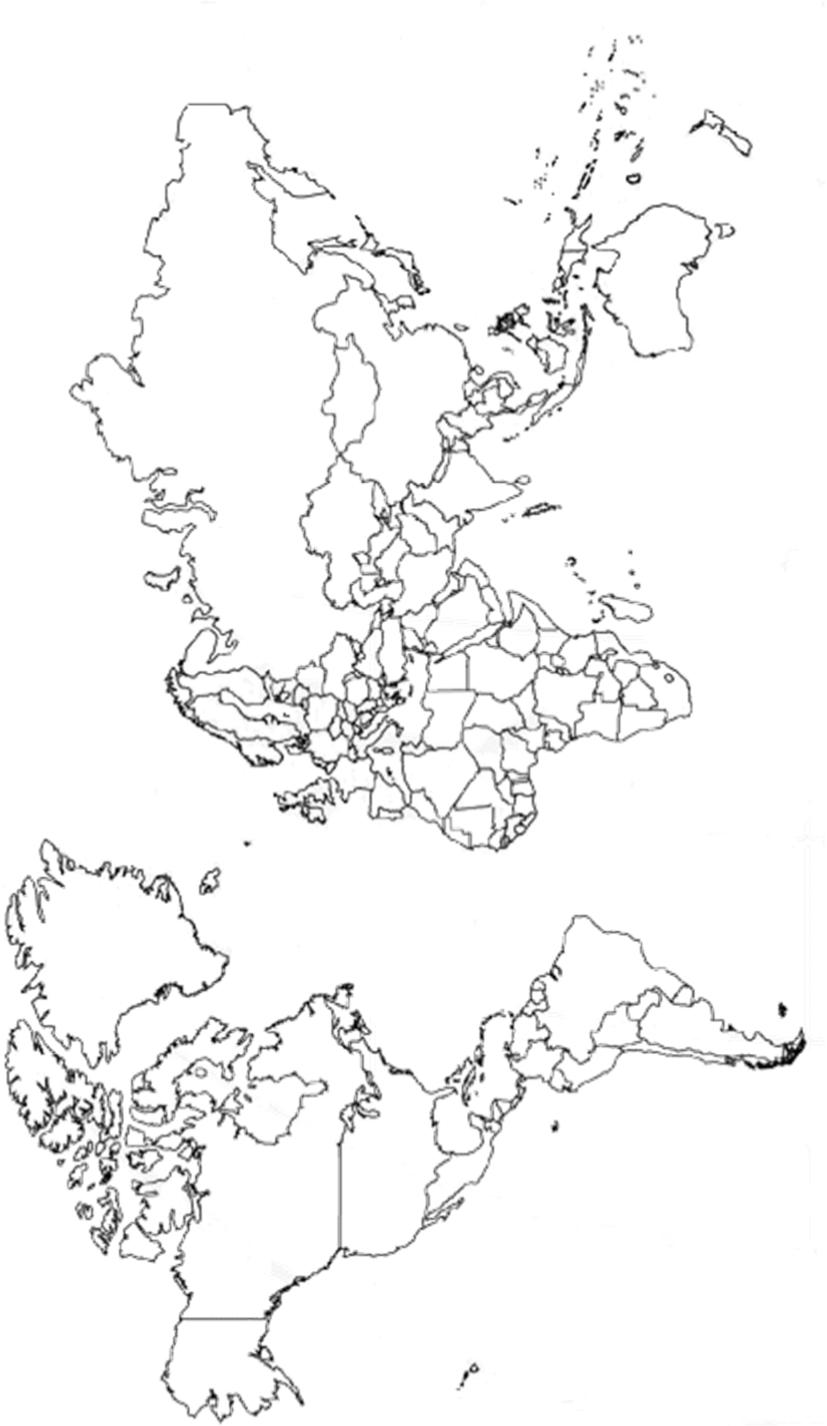 North America	Cub Scout's Name:	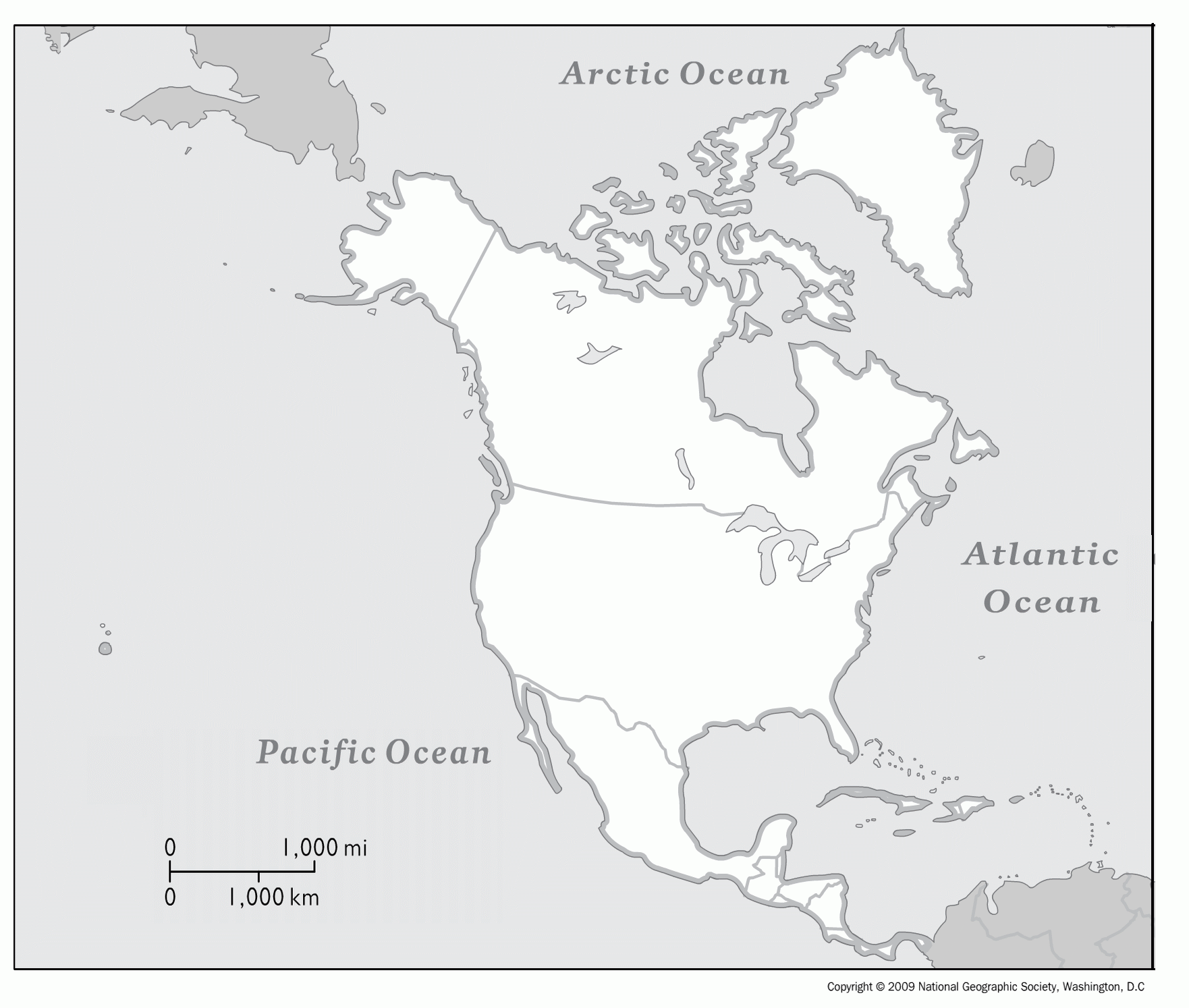 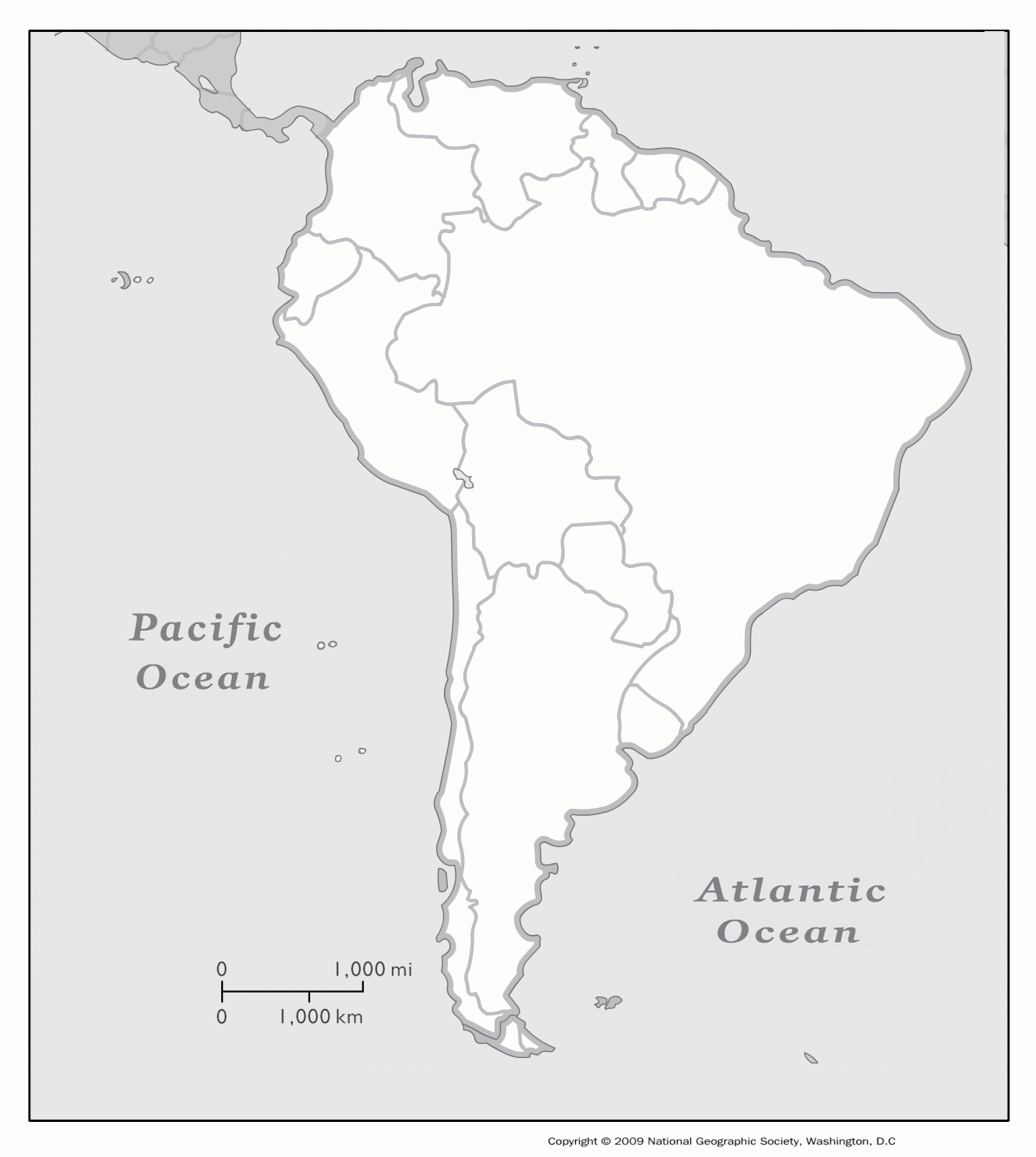 Europe	Cub Scout's Name:	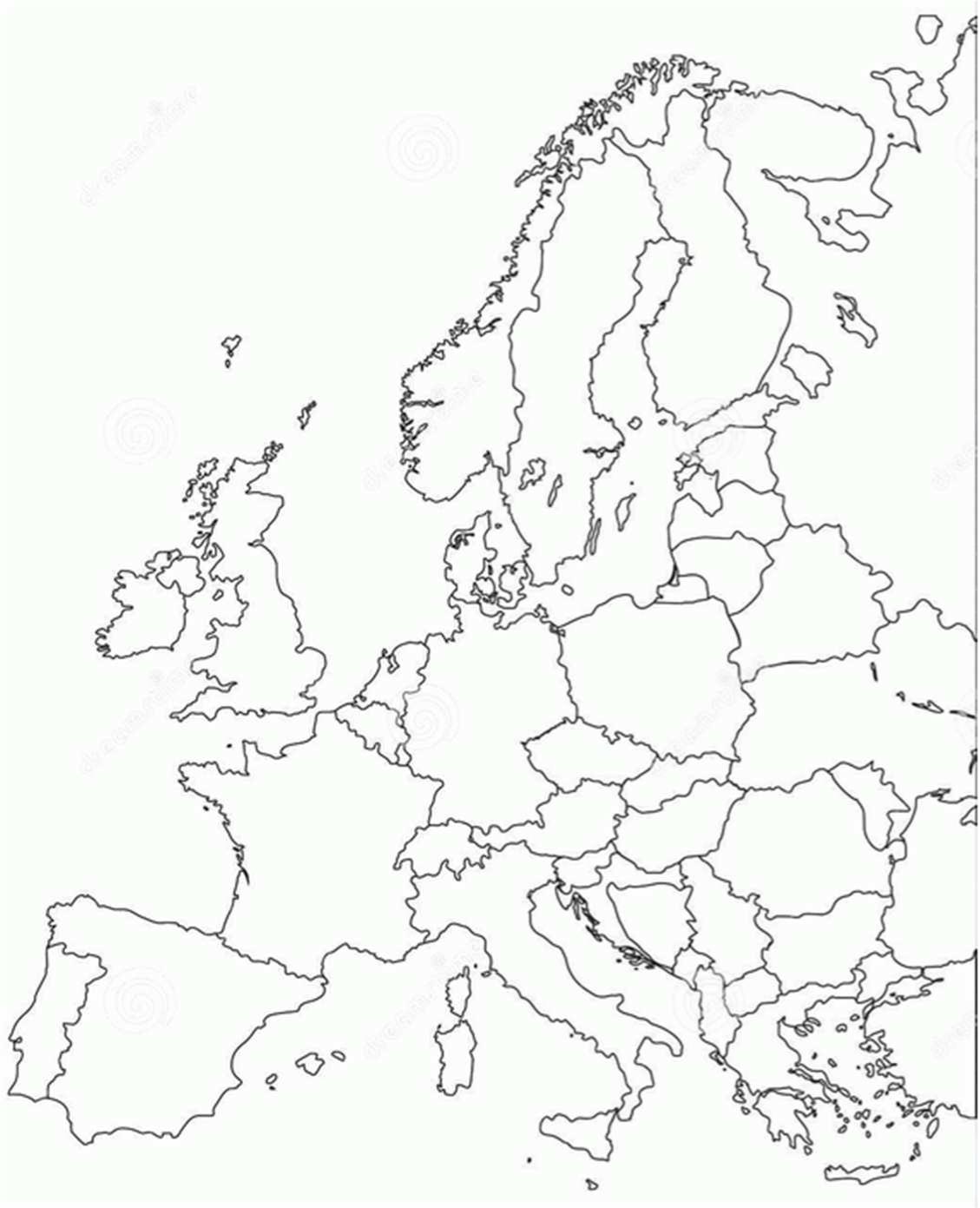 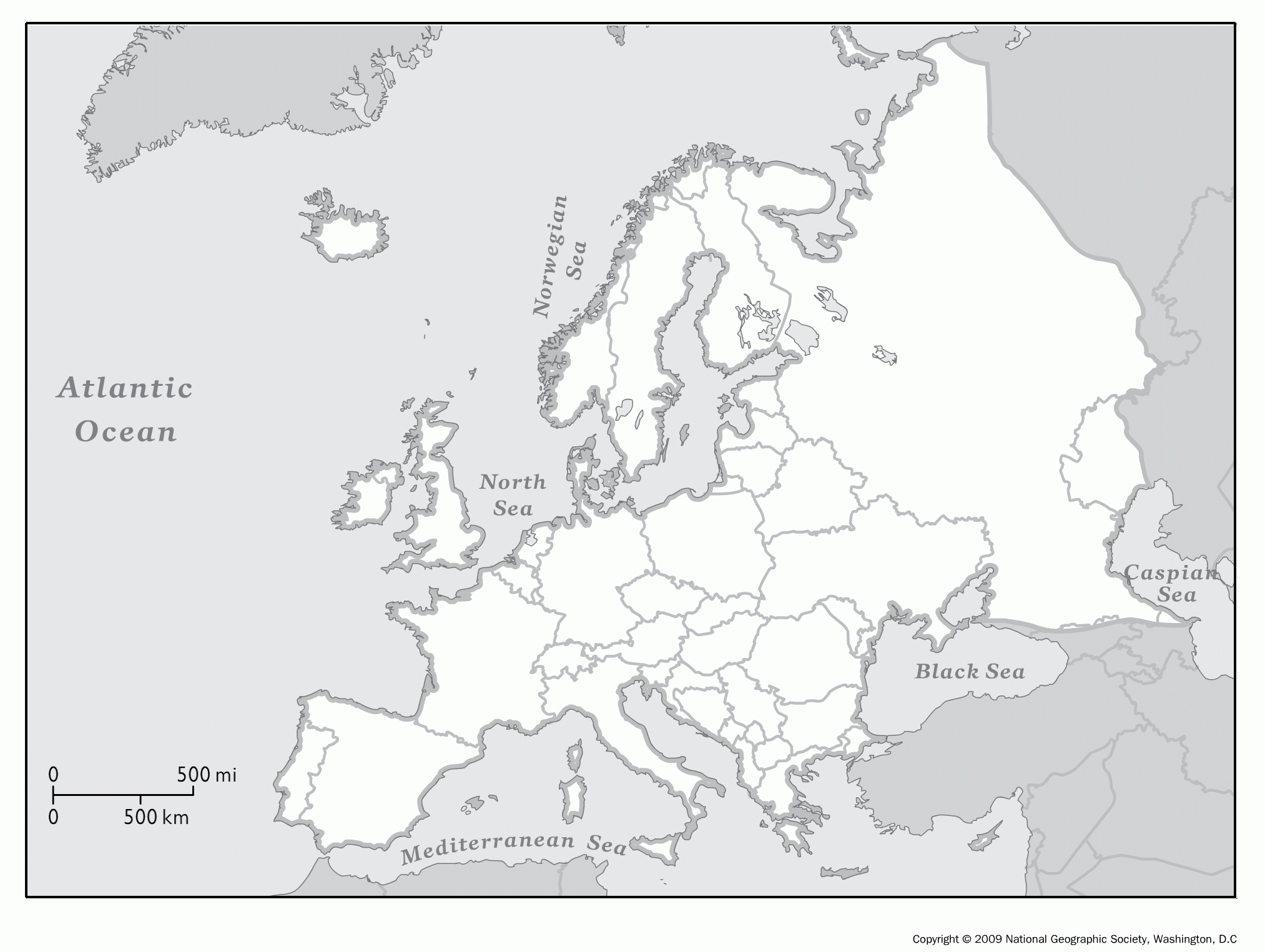 Africa	Cub Scout's Name:	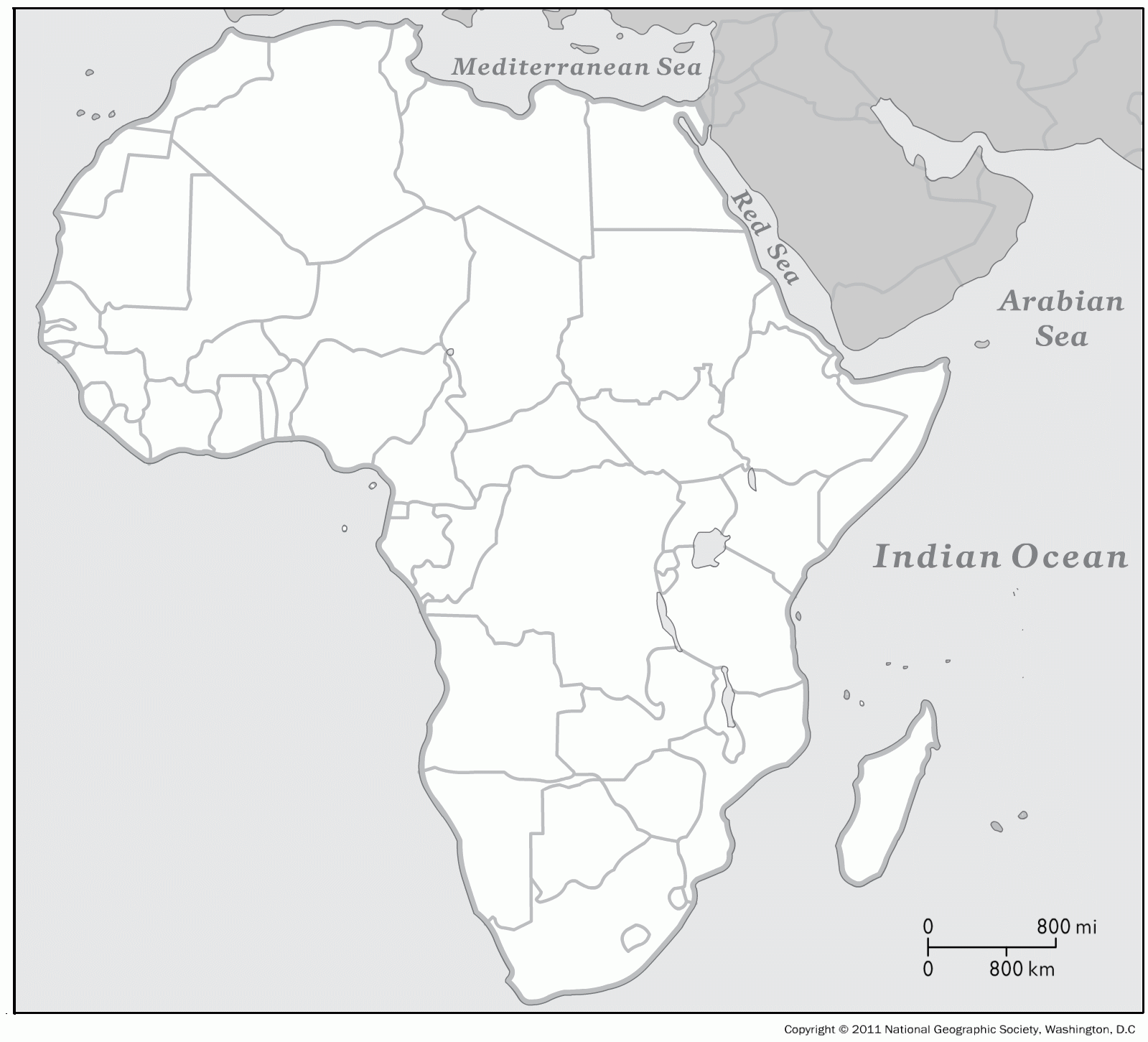 Asia	Cub Scout's Name:	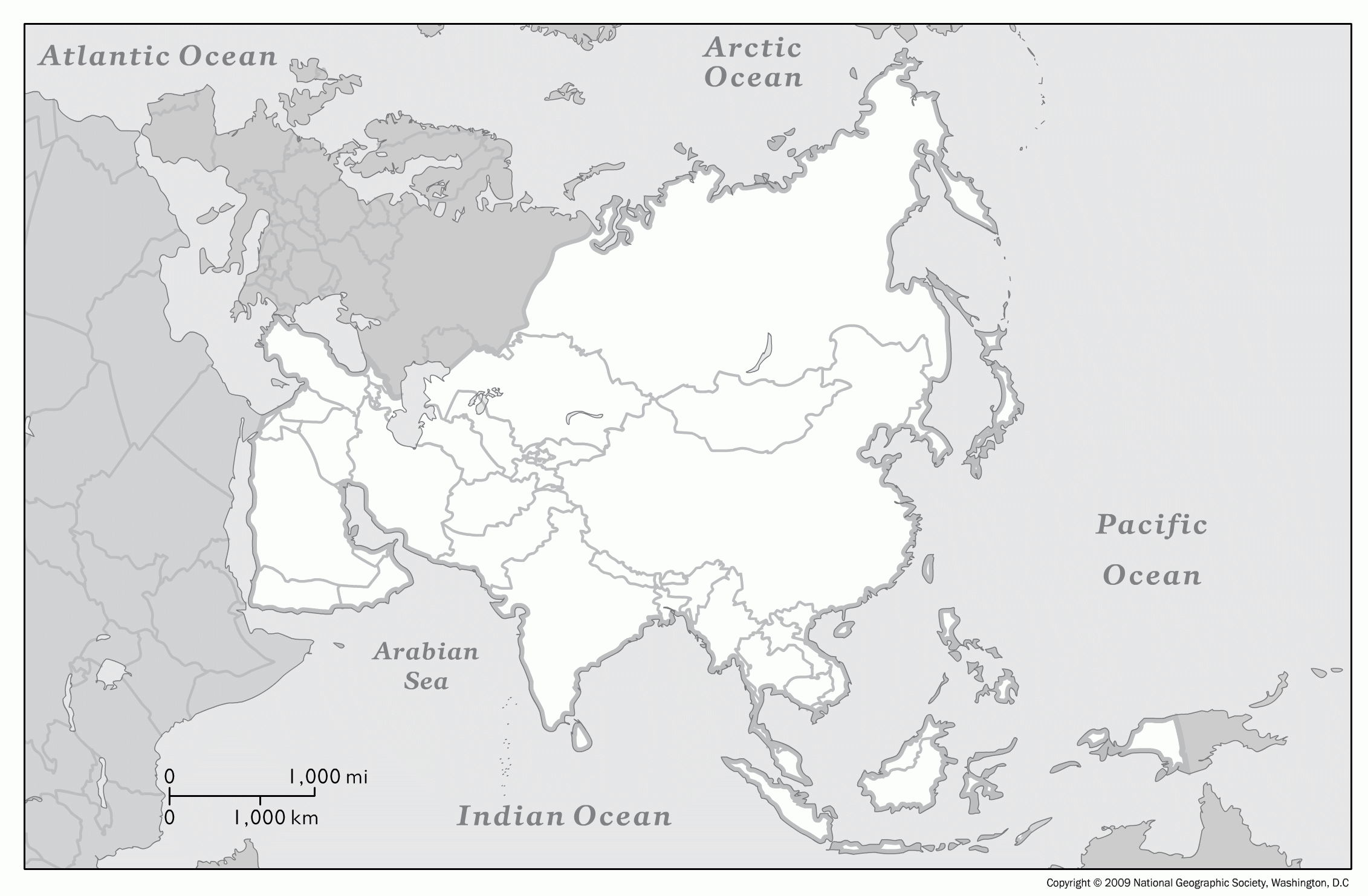 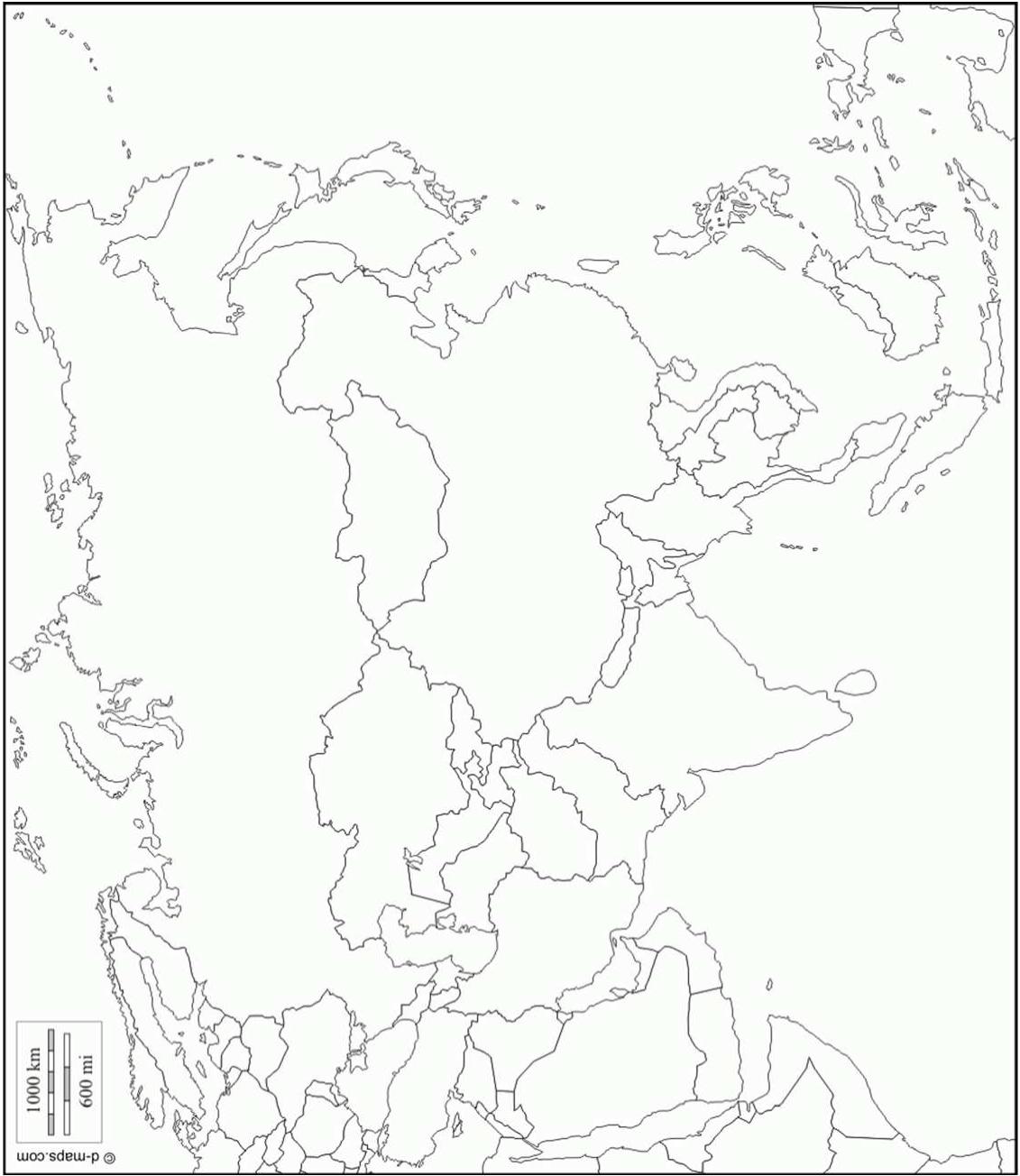 Australia and Oceania	Cub Scout’s Name: 	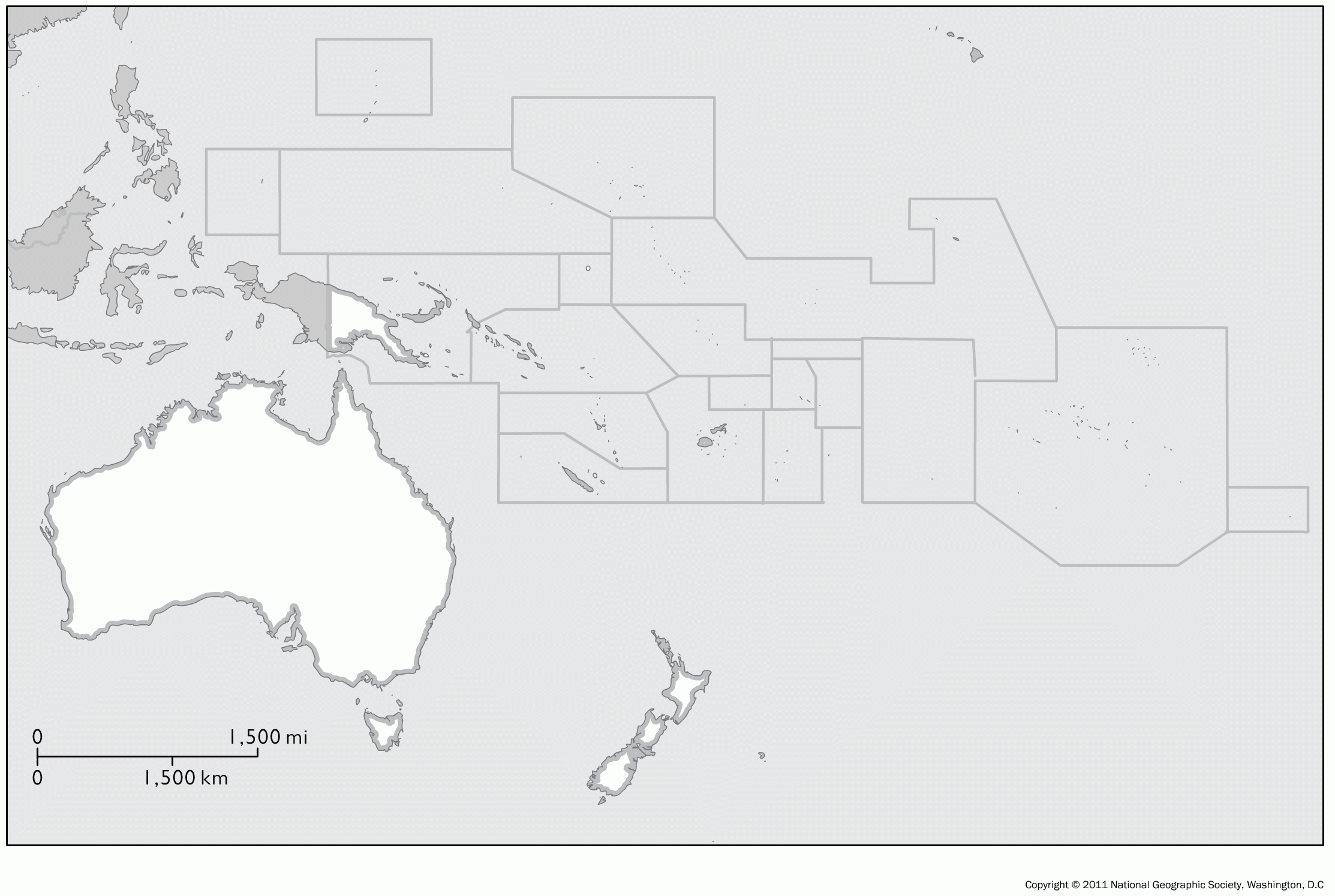 United States	Cub’ Scout’s Namr 	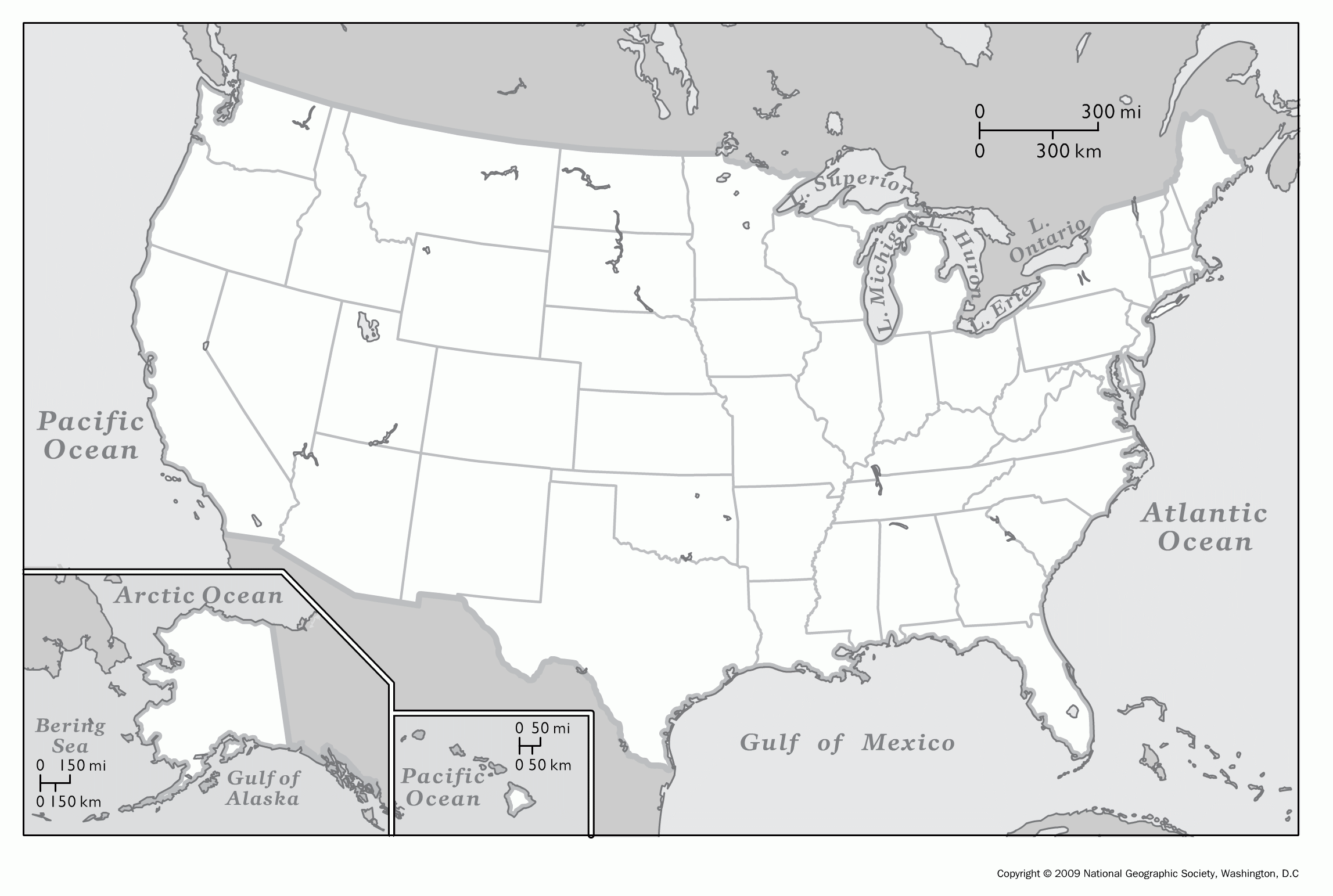 